ПОСТІЙНА КОМІСІЯ З ПИТАНЬ ЖИТЛОВО-КОМУНАЛЬНОГО ГОСПОДАРСТВА, ЕКОЛОГІЇ ТА НАДЗВИЧАЙНИХ СИТУАЦІЙ __________________№_________________на №________________от_______________ПРОТОКОЛзасідання постійної комісії28 листопада 2018 рокуМалий зал(пл. Думська, 1)ПРИСУТНІ:Голова комісії – Іваницький О.В.Заступник голови комісії – Совік О.М.Секретар комісії – Орлов О.В.Члени комісії: Наконечна А.Л., Рогачко Л.О., Стась Е.П.Дацюк Валентина Миколаївна – перший заступник директора департаменту екології та розвитку рекреаційних зон Одеської міської ради.Денісов Віталій Миколайович – в .о. директора департаменту екології та розвитку рекреаційних зон Одеської міської ради.Ємельяненко Максим Олегович – голова ОСББ «ГРАНД ПАРК 24».Жилкіна Тетяна Павлівна – заступник директора юридичного департаменту Одеської міської ради.Козловський Олександр Маркович – директор департаменту міського господарства Одеської міської ради.Кондратюк Сергій Анатолійович – голова Суворовської районної адміністрації Одеської міської ради.Представник департаменту транспорту, зв’язку та організації дорожнього руху Одеської міської ради. Представники громадськості та ЗМІ ПОРЯДОК ДЕННИЙ1.	Про проект бюджету міста Одеси на 2019 рік.2.	Про внесення на розгляд Одеської міської ради проекту рішення «Про передачу багатоквартирного жилого будинку, розташованого за адресою: м. Одеса, вул. Героїв оборони Одеси, 24, в управління (на баланс) об’єднання співвласників багатоквартирного будинку «ГРАНД ПАРК 24».3.	Про внесення на розгляд Одеської міської ради проекту рішення «Про внесення змін до Міської цільової програми охорони та поліпшення стану  навколишнього природного середовища м. Одеси на 2017 – 2021 роки, затвердженої рішенням Одеської міської ради від 08 лютого 2017 року № 1610-VII».4.	Про внесення на розгляд Одеської міської ради проекту рішення «Про внесення змін до Міської цільової програми заміни, модернізації та диспетчеризації ліфтів у м. Одесі на 2016 – 2021 роки».5. 	Про звернення Суворовської районом адміністрації щодо підготовки документів на проведення конкурсу з прибирання безхазяйної території відповідно до Міської цільової програми розвитку житлово-комунального господарства.6.	Про план роботи комісії на 2019 рік.7.	Про звернення акціонерного товариства «Одесаобленерго» щодо створення нового постачальника електричної енергії.1.	СЛУХАЛИ: Про проект бюджету міста Одеси на 2019 рік в частині коштів, що передбачені на сферу житлово-комунального господарства та сферу екології в м. Одесі (лист голови постійної комісії Одеської міської ради з питань планування, бюджету та фінансів № 1721/2-мр від 05.11.18 р. додається).ВИСТУПИЛИ: Іваницький  О.В., Козловський О.М., Орлов О.В., Рогачко Л.О., Жилкіна Т.П., Денісов В.М.,  Стась Е.П.ВИРІШИЛИ:1.	Доручити департаменту міського господарства Одеської міської ради у найкоротший термін надати комісії:-	перелік об’єктів житлового фонду які загрожують обваленням із зазначенням орієнтовної вартості виконання протиаварійних заходів;-	бюджетні запити комунальних підприємств департаменту на 2019 рік відповідно до обсягу коштів, що передбачені в проекті бюджету на 2019 рік.2.	Рекомендувати голові комісії представити пропозиції комісії щодо проекту бюджету м. Одеси на 2019 рік на засіданні комісії з питань планування, бюджету та фінансів.3.	Звернутися на адресу Одеського міського голови з пропозицією розірвання договору оренди земельної ділянки, що розташована за адресою: м. Одеса, вул. Розкидайлівська, 56 (територія парку «Дюковський сад») укладеного з ТОВ «Центр «Катюша» (договір від 21.12.2010 року №041050500113) у зв’язку з незадовільним санітарним станом парку «Дюковський сад».РЕЗУЛЬТАТ ГОЛОСУВАННЯ:«за» - 6; «проти» - 0; «утрималися» - 0; «не голосували» - 0Рішення прийнято2.	СЛУХАЛИ: Про проект рішення «Про передачу багатоквартирного жилого будинку, розташованого за адресою: м. Одеса, вул. Героїв оборони Одеси, 24, в управління (на баланс) об’єднання співвласників багатоквартирного будинку «ГРАНД ПАРК 24» (лист голови правління ОСББ «ГРАНД ПАРК 24» № 1812/2-мр від 23.11.2018р. додається).ВИСТУПИЛИ: Іваницький О.В., Орлов О.В., Рогачко Л.О.ВИРІШИЛИ:Рекомендувати до розгляду на сесії Одеської міської ради проект рішення «Про передачу багатоквартирного жилого будинку, розташованого за адресою: м. Одеса, вул. Героїв оборони Одеси, 24, в управління (на баланс) об’єднання співвласників багатоквартирного будинку «ГРАНД ПАРК 24».РЕЗУЛЬТАТ ГОЛОСУВАННЯ:«за» - 6; «проти» - 0; «утрималися» - 0; «не голосували» - 0Рішення прийнято3.	СЛУХАЛИ: Про проект рішення Одеської міської ради                          «Про внесення змін до Міської цільової програми охорони та поліпшення стану  навколишнього природного середовища м. Одеси на 2017 – 2021 роки, затвердженої рішенням Одеської міської ради від 08 лютого 2017 року № 1610-VII» (лист департаменту екології та розвитку рекреаційних зон Одеської міської ради № 1813/2-мр від 23.11.18 р.; № 1555/03-01/73 від 22.11.2018 р. додається).ВИСТУПИЛИ: Іваницький О.В., Рогачко Л.О.ВИРІШИЛИ:1.	Доручити департаменту екології та розвитку рекреаційних зон Одеської міської ради підготувати проект змін до Міської цільової програми охорони та поліпшення стану навколишнього природного середовища м. Одеси на 2017-2021 роки в частині змін та доповнень заходів програми, а саме:-	техніко-економічне обґрунтування розробки заходів, спрямованих на зниження викидів забруднюючих речовин, пов'язаних з організацією руху вулично-дорожньої мережі. Головний розпорядник бюджетних коштів в 2019 році – департамент транспорту, зв'язку та організації дорожнього руху Одеської міської ради. Обсяг фінансування з бюджету м. Одеси – 900,0 тис. грн;-	коригування проекту будівництва системи водовідведення узбережжя від Аркадії до 16 ст. В. Фонтану. Головний розпорядник бюджетних коштів в 2019 році – департамент екології та розвитку рекреаційних зон Одеської міської ради. Обсяг фінансування з бюджету м. Одеси – 326,6 тис. грн;-	будівництво системи водовідведення узбережжя від Аркадії до 16 ст. Великого Фонтану (перша черга). Головний розпорядник бюджетних коштів в 2019 році – департамент екології та розвитку рекреаційних зон Одеської міської ради. Обсяг фінансування з бюджету м. Одеси – 17 668,4тис. грн.;-	будівництво системи водовідведення узбережжя від Аркадії до 16 ст. Великого Фонтану (друга черга). Головний розпорядник бюджетних коштів в 2019 році – департамент екології та розвитку рекреаційних зон Одеської міської ради. Обсяг фінансування з бюджету м. Одеси – 23 515,6 тис. грн.;2.	Рекомендувати до розгляду на сесії Одеської міської ради проект рішення «Про внесення змін до Міської цільової програми охорони та поліпшення стану  навколишнього природного середовища м. Одеси                              на 2017 – 2021 роки, затвердженої рішенням Одеської міської ради                              від 08 лютого 2017 року № 1610-VII» за умови візування проекту рішення в порядку, передбаченому Регламентом Одеської міської ради VII скликання.РЕЗУЛЬТАТ ГОЛОСУВАННЯ:«за» - 6; «проти» - 0; «утрималися» - 0; «не голосували» - 0Рішення прийнято4.	СЛУХАЛИ: Про проект рішення Одеської міської ради                          «Про внесення змін до Міської цільової програми заміни, модернізації та диспетчеризації ліфтів у м. Одесі на 2016 – 2021 роки» (лист департаменту міського господарства Одеської міської ради № 1761/2-мр від 14.11.18 р.; № 1416/вих від 13.11.2018 р. додається).ВИСТУПИЛИ: Іваницький О.В., Козловський О.М.ВИРІШИЛИ:Рекомендувати до розгляду на сесії Одеської міської ради проект рішення «Про внесення змін до Міської цільової програми заміни, модернізації та диспетчеризації ліфтів у м. Одесі на 2016 – 2021 роки» за умови візування проекту рішення в порядку, передбаченому Регламентом Одеської міської ради VII скликання.РЕЗУЛЬТАТ ГОЛОСУВАННЯ:«за» - 6; «проти» - 0; «утрималися» - 0; «не голосували» - 0Рішення прийнято5.	СЛУХАЛИ: Про звернення Суворовської районом адміністрації щодо підготовки документів на проведення конкурсу з прибирання безхазяйної території відповідно до Міської цільової програми розвитку житлово-комунального господарства (лист Суворовської районом адміністрації Одеської міської ради № 1798/2-мр від 22.11.2018 р.; № 01-10/1171вих від 22.11.2018 р. та доповнення до нього № 01-10/1171вих від 27.11.2018 р. додається).ВИСТУПИЛИ: Іваницький О.В., Кондратюк С.А., Жилкіна Т.П., Рогачко Л.О., Козловський О.М., Орлов О.В.ВИРІШИЛИ:1.	Доручити Суворовській районної адміністрації Одеської міської ради спільно з департаментом міського господарства Одеської міської ради підготувати проект змін до Міської цільової програми розвитку житлового господарства м. Одеси на 2017-2021 роки, затвердженої рішенням Одеської міської ради від 26 липня 2017 року № 2267-VІІ» відповідно до пропозицій Суворовської районної адміністрації, а саме:-	у пункті 2.1. заходів програми змінити розпорядника бюджетних коштів на районі адміністрації Одеської міської ради;-	доповнити програму пунктом, що передбачає можливість проведення технічної інвентаризації, паспортизації територій загального користування територіальної громади міста Одеси, виготовлення кошторисної документації на її утримання.2.	Рекомендувати до розгляду на сесії Одеської міської ради проект рішення «Про внесення змін до Міської цільової програми розвитку житлового господарства м. Одеси на 2017-2021 роки, затвердженої рішенням Одеської міської ради від 26 липня 2017 року № 2267-VІІ» за умови візування проекту рішення в порядку, передбаченому Регламентом Одеської міської ради VII скликання.РЕЗУЛЬТАТ ГОЛОСУВАННЯ:«за» - 6; «проти» - 0; «утрималися» - 0; «не голосували» - 0Рішення прийнято6.	СЛУХАЛИ: Про план роботи комісії на 2019 рік. (лист секретаря Одеської міської ради № 231/вих-мр від 25.11.18 р. та проект плану роботи додається).ВИСТУПИЛИ: Іваницький О.В., Орлов О.В., Рогачко Л.О.ВИРІШИЛИ:1.	Доповнити план роботи комісії пунктом, що передбачає розгляд у першому кварталі 2019 року проекту програми енергозбереження та енергоефективності.2.	Прийняти план роботи комісії з урахування доповнення, викладеного у пункті 1.РЕЗУЛЬТАТ ГОЛОСУВАННЯ:«за» - 6; «проти» - 0; «утрималися» - 0; «не голосували» - 0Рішення прийнято7.	СЛУХАЛИ: Про звернення акціонерного товариства «Одесаобленерго» щодо створення нового постачальника електричної енергії. (лист АТ «Одесаобленерго» № 643/1-мр від 19.11.18 р.; № 101/19/03-7368 від 16.11.2018 р. додається).ВИСТУПИЛИ: Іваницький О.В., Орлов О.В.ВИРІШИЛИ:Інформацію прийняти до відома. РЕЗУЛЬТАТ ГОЛОСУВАННЯ:«за» - 6; «проти» - 0; «утрималися» - 0; «не голосували» - 0Рішення прийнятоГолова комісії							О.В. ІваницькийСекретар комісії							О.В. Орлов	   ОДЕСЬКА 	МІСЬКА РАДА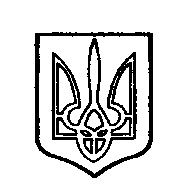 ОДЕССКИЙ ГОРОДСКОЙ СОВЕТ. Одеса, пл. Думська,1. Одесса, пл. Думская,1